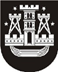 KLAIPĖDOS MIESTO SAVIVALDYBĖS TARYBASPRENDIMASDĖL PRITARIMO PARTNERYSTĖS SUTARTIES PROJEKTUI2015 m. gegužės 28 d. Nr. T2-127KlaipėdaVadovaudamasi Lietuvos Respublikos vietos savivaldos įstatymo 16 straipsnio 2 dalies 42 punktu ir Klaipėdos miesto savivaldybės vardu sudaromų sutarčių pasirašymo tvarkos aprašo, patvirtinto Klaipėdos miesto savivaldybės tarybos . gegužės 29 d. sprendimu Nr. T2-115 „Dėl Klaipėdos miesto savivaldybės vardu sudaromų sutarčių pasirašymo tvarkos aprašo patvirtinimo“, 2.3 papunkčiu, Klaipėdos miesto savivaldybės taryba nusprendžia:1. Pritarti Partnerystės sutarties tarp Ščecino miesto (Lenkijos Respublika) ir Klaipėdos miesto (Lietuvos Respublika) projektui (pridedama).2. Įgalioti Klaipėdos miesto savivaldybės mero pavaduotoją Juditą Simonavičiūtę pasirašyti šio sprendimo 1 punkte nurodytą sutartį.Šis sprendimas gali būti skundžiamas Lietuvos Respublikos administracinių bylų teisenos įstatymo nustatyta tvarka Klaipėdos apygardos administraciniam teismui.Savivaldybės merasVytautas Grubliauskas